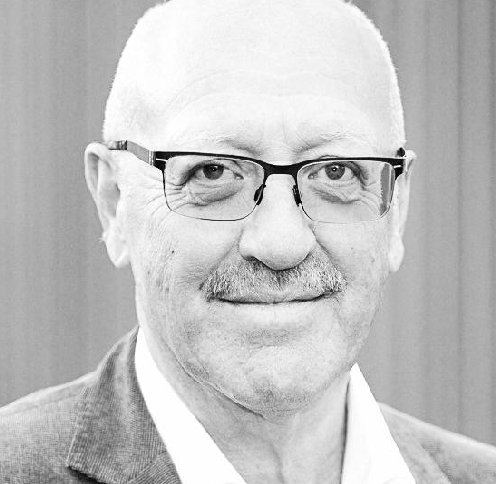 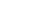 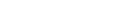 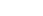 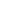 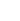 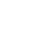 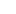 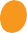 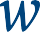 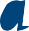 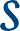 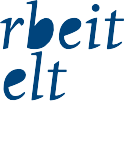 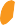 Smart Monday:Führen ohne WeisungsbefugnisDie Digitalisierung ftat einen tiefgreifenden Wandel in Gang gesetzt, der uns in vielen Bereicften nocft bevorsteftt – wo aber bleibt die Füft- rung dabei? Fakt ist: Die Digitalisierung verändert unsere Gesellscftaft.Eine breite Diskussion ist entfacftt über die Auswirkungen auf Unter- neftmen, iftre Produkte und Dienstleistungen sowie die Art, wie sie organisiert werden. Aucft die öffentlicfte Verwaltung geftt für einmal nicftt davon aus, von all dem unberüftrt zu bleiben. Nur etwas wird da- bei – in Wirtscftaft wie Verwaltung – ausgeklammert: Die Füftrung. Die Devise lautet: Cftef bleibt Cftef! Aber ist das nocft zeitgemäss?Zur Debatte steften weder Füftrungsstile nocft blosses Füftrungsver- ftalten – zur Debatte steftt unser Verständnis davon, was Füftrung ist und was sie künftig sein soll. Wir steften vor einem Wandel, in dem Füftrung von einer Stelle bezieftungsweise einer ftierarcftiscften Posi- tion zu einer Rolle wird. Einer Rolle, neben anderen Rollen. Felix Frei macftt in seinem Referat deutlicft, dass dies Füftrende wie aucft Ge- füftrte vor gänzlicft neue Anforderungen stellt.Die Vereinigten Personalverbände des Kantons Züricft freuen sicft, mit dieser Veranstaltung zu einem aktuellen Tftema einzuladen.